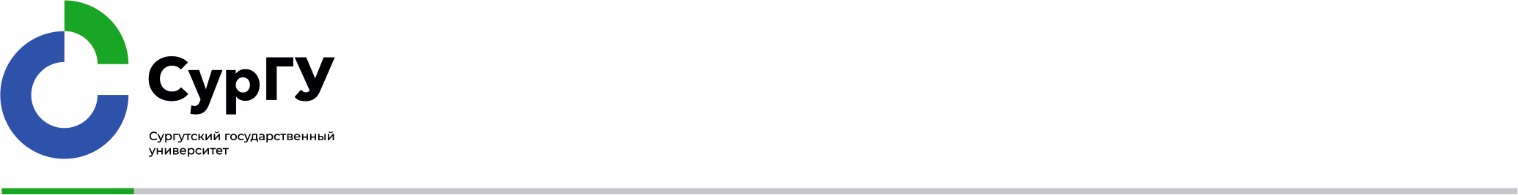 СПРАВКА                     (фамилия, имя, отчество)*дд.мм.гггг года рождения о том, что обучался(ась) в БУ ВО «Сургутский государственный университет»  в период с 20___ по 20___ год по основной профессиональной образовательной программе среднего профессионального образования – программе  (код, наименование специальности)(на бюджетной основе, на бюджетной основе (целевой прием), по договору об оказании платных образовательных услуг)(название приказа)(название приказа)*в дательном падежеБюджетное учреждение высшего образования
Ханты-Мансийского автономного округа - Югры«Сургутский государственный университет»Бюджетное учреждение высшего образования
Ханты-Мансийского автономного округа - Югры«Сургутский государственный университет»Бюджетное учреждение высшего образования
Ханты-Мансийского автономного округа - Югры«Сургутский государственный университет»Бюджетное учреждение высшего образования
Ханты-Мансийского автономного округа - Югры«Сургутский государственный университет»Бюджетное учреждение высшего образования
Ханты-Мансийского автономного округа - Югры«Сургутский государственный университет»Бюджетное учреждение высшего образования
Ханты-Мансийского автономного округа - Югры«Сургутский государственный университет»Бюджетное учреждение высшего образования
Ханты-Мансийского автономного округа - Югры«Сургутский государственный университет»Бюджетное учреждение высшего образования
Ханты-Мансийского автономного округа - Югры«Сургутский государственный университет»Бюджетное учреждение высшего образования
Ханты-Мансийского автономного округа - Югры«Сургутский государственный университет»Бюджетное учреждение высшего образования
Ханты-Мансийского автономного округа - Югры«Сургутский государственный университет»Бюджетное учреждение высшего образования
Ханты-Мансийского автономного округа - Югры«Сургутский государственный университет»Бюджетное учреждение высшего образования
Ханты-Мансийского автономного округа - Югры«Сургутский государственный университет»Бюджетное учреждение высшего образования
Ханты-Мансийского автономного округа - Югры«Сургутский государственный университет»Бюджетное учреждение высшего образования
Ханты-Мансийского автономного округа - Югры«Сургутский государственный университет»Бюджетное учреждение высшего образования
Ханты-Мансийского автономного округа - Югры«Сургутский государственный университет»Бюджетное учреждение высшего образования
Ханты-Мансийского автономного округа - Югры«Сургутский государственный университет»Бюджетное учреждение высшего образования
Ханты-Мансийского автономного округа - Югры«Сургутский государственный университет»Бюджетное учреждение высшего образования
Ханты-Мансийского автономного округа - Югры«Сургутский государственный университет»Бюджетное учреждение высшего образования
Ханты-Мансийского автономного округа - Югры«Сургутский государственный университет»Бюджетное учреждение высшего образования
Ханты-Мансийского автономного округа - Югры«Сургутский государственный университет»Бюджетное учреждение высшего образования
Ханты-Мансийского автономного округа - Югры«Сургутский государственный университет»Бюджетное учреждение высшего образования
Ханты-Мансийского автономного округа - Югры«Сургутский государственный университет»Бюджетное учреждение высшего образования
Ханты-Мансийского автономного округа - Югры«Сургутский государственный университет»Бюджетное учреждение высшего образования
Ханты-Мансийского автономного округа - Югры«Сургутский государственный университет»Бюджетное учреждение высшего образования
Ханты-Мансийского автономного округа - Югры«Сургутский государственный университет»Бюджетное учреждение высшего образования
Ханты-Мансийского автономного округа - Югры«Сургутский государственный университет»Бюджетное учреждение высшего образования
Ханты-Мансийского автономного округа - Югры«Сургутский государственный университет»Бюджетное учреждение высшего образования
Ханты-Мансийского автономного округа - Югры«Сургутский государственный университет»Бюджетное учреждение высшего образования
Ханты-Мансийского автономного округа - Югры«Сургутский государственный университет»Бюджетное учреждение высшего образования
Ханты-Мансийского автономного округа - Югры«Сургутский государственный университет»Бюджетное учреждение высшего образования
Ханты-Мансийского автономного округа - Югры«Сургутский государственный университет»Бюджетное учреждение высшего образования
Ханты-Мансийского автономного округа - Югры«Сургутский государственный университет»Бюджетное учреждение высшего образования
Ханты-Мансийского автономного округа - Югры«Сургутский государственный университет»Бюджетное учреждение высшего образования
Ханты-Мансийского автономного округа - Югры«Сургутский государственный университет»Бюджетное учреждение высшего образования
Ханты-Мансийского автономного округа - Югры«Сургутский государственный университет»Бюджетное учреждение высшего образования
Ханты-Мансийского автономного округа - Югры«Сургутский государственный университет»ОКПО 27387694ОГРН 1028600609180ОКПО 27387694ОГРН 1028600609180ОКПО 27387694ОГРН 1028600609180ОКПО 27387694ОГРН 1028600609180ОКПО 27387694ОГРН 1028600609180ИНН 8602200001КПП 860201001ИНН 8602200001КПП 860201001ИНН 8602200001КПП 860201001ИНН 8602200001КПП 860201001ИНН 8602200001КПП 860201001ИНН 8602200001КПП 860201001ИНН 8602200001КПП 860201001ИНН 8602200001КПП 860201001от20г.№№№от20г.О подтверждении обученияО подтверждении обученияО подтверждении обученияО подтверждении обученияО подтверждении обученияО подтверждении обученияО подтверждении обученияО подтверждении обученияО подтверждении обученияО подтверждении обученияО подтверждении обученияО подтверждении обученияО подтверждении обученияО подтверждении обученияО подтверждении обученияО подтверждении обученияО подтверждении обученияО подтверждении обученияДанаподготовки специалистов среднего звена по специальности,поформе обученияформе обучения(очной/очно-заочной/заочной).Зачислен(а) приказом   от20г.№Отчислен(а) приказом   от20г.№Проректор по учебно-методической работе        (подпись)(И. О. Фамилия)Работник отдела кадров обучающихся   (подпись)(И. О. Фамилия)